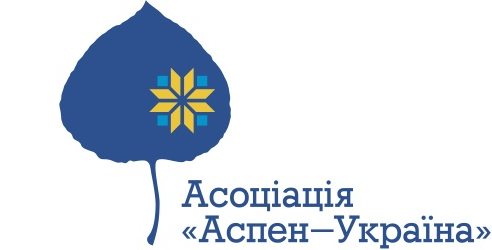 ЗАЯВКА на участь в IX Українському семінарі «Відповідальне лідерство»програми Аспен-Україна5 – 11 квітня 2014 р.РЕЄСТРАЦІЙНА КАРТКАI. ОСОБИСТА ІНФОРМАЦІЯ (не більше 2-х сторінок)II. РЕКОМЕНДАЦІЇ (не більше ніж від двох осіб; зверніть увагу, що текст рекомендації додавати не потрібно; у разі виникнення необхідності Конкурсна комісія може звернутися з такою вимогою у ході відбору або безпосередньо зв’язатися з особою, яка Вас рекомендує)III. ЯК ВИ ДІЗНАЛИСЬ ПРО СЕМІНАР:________________________________________________________________________________________________________________________________________________________ЗВЕРНІТЬ УВАГУ!Просимо заповнювати та надсилати анкету в електронному форматі, у файлі з розширенням .doc.Заявку слід надіслати до 25 лютого 2014 року  на електронну адресу керівника проекту семінарів Аліни Шклярук – aspen.ua@gmail.com (тема “Заявка”). 
Після вказаного терміну (25 лютого 2014 року) заявки на не будуть прийматись до розгляду.Інформація, яку Ви вказуєте у заявці, є конфіденційною і буде розглядатися лише членами Конкурсної комісії. Після 25 лютого 2014 р. Вас можуть запросити до Києва для спілкування з членами Конкурсної комісії.Остаточне рішення щодо Вашої участі у семінарі буде надіслано на вказану в анкеті електронну адресу до 12.03.2014 р.Із додатковими запитаннями звертайтеся до керівника проекту семінарів Аліни Шклярук            e-mail: aspen.ua@gmail.com, тел.: +38 050 383 01 06ПРІЗВИЩЕ, ІМ’Я, ПО БАТЬКОВІДАТА НАРОДЖЕННЯМІСЦЕ НАРОДЖЕННЯ АДРЕСА ПРОЖИВАННЯ(поштовий індекс, область, район, населений пункт, вулиця, будинок, квартира)КОНТАКТНІ ТЕЛЕФОНИ РобочийКОНТАКТНІ ТЕЛЕФОНИ МобільнийЕЛЕКТРОННА ПОШТАСФЕРА ДІЯЛЬНОСТІСФЕРА ДІЯЛЬНОСТІ☐   політика☐   бізнес ☐   державна служба (служба в органах   місцевого самоврядування)☐   освіта або культура ☐   засоби масової інформації☐   iнше☐   громадська та наукова діяльність Місце роботи, посада, перелік обов’язківПрофесійна кар’єра (за останні 10 років)Політична активністьГромадська діяльністьДодаткова інформація, яка є, на вашу думку, важливою (наприклад, нагороди, відзнаки, стажування тощо)Інформація про освіту (назва вищого навчального закладу, спеціальність, рік закінчення)Вчений ступіньНаявність публікацій (зазначте кількість та інформацію про три найважливіші)Знання іноземних мов (вільно володію, добре, задовільно)ЗахопленняГоловне про себеОбґрунтуйте своє бажання взяти участь у семінаріПрізвище, ім’я, по батьковіПосада та місце роботиКонтактний телефонЕлектронна адреса Дата заповнення: 